フラン自硬性第３ライン増設2020年7月　千代田鋳造(株)にて今後、自動車のFV化、及びEV化に伴い放射性の優れたアルミ化にシフトして行く事を見据え増産への対応図るべくフラン自硬性ラインの増設を行った。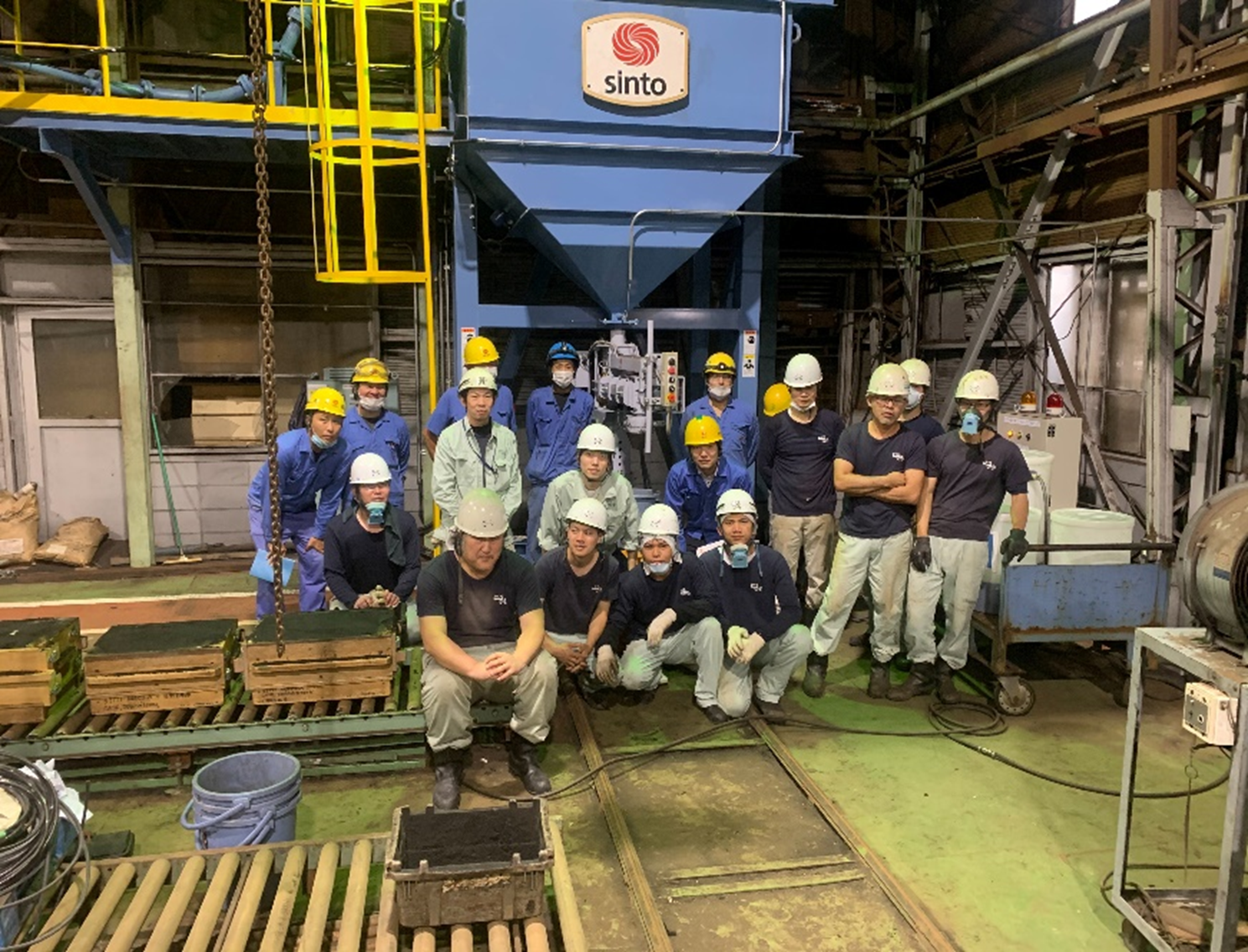 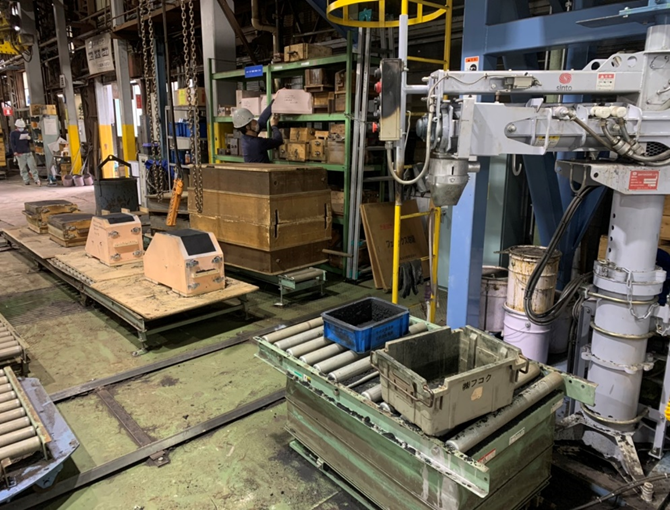 